	K-State 2025 Strategic Direction Action Plan and Alignment Template
for the College/Major Unit of 	
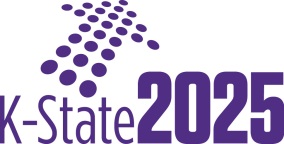 Revised December 20121. What is your College’s/Major Unit’s mission/vision and how does your organization contribute to achieving the University’s vision for K-State 2025?1. What is your College’s/Major Unit’s mission/vision and how does your organization contribute to achieving the University’s vision for K-State 2025?1. What is your College’s/Major Unit’s mission/vision and how does your organization contribute to achieving the University’s vision for K-State 2025?1. What is your College’s/Major Unit’s mission/vision and how does your organization contribute to achieving the University’s vision for K-State 2025?1. What is your College’s/Major Unit’s mission/vision and how does your organization contribute to achieving the University’s vision for K-State 2025?1. What is your College’s/Major Unit’s mission/vision and how does your organization contribute to achieving the University’s vision for K-State 2025?Response:Response:Response:Response:Response:Response:2. What are your College’s/Major Unit’s key activities and outcomes and how do they link to K-State 2025 themes/common elements and outcomes? Identify the University metrics that directly link with your plan in brackets.  (If your plan includes more than one theme or goal with specified activities and outcomes, you may repeat the table as necessary)2. What are your College’s/Major Unit’s key activities and outcomes and how do they link to K-State 2025 themes/common elements and outcomes? Identify the University metrics that directly link with your plan in brackets.  (If your plan includes more than one theme or goal with specified activities and outcomes, you may repeat the table as necessary)2. What are your College’s/Major Unit’s key activities and outcomes and how do they link to K-State 2025 themes/common elements and outcomes? Identify the University metrics that directly link with your plan in brackets.  (If your plan includes more than one theme or goal with specified activities and outcomes, you may repeat the table as necessary)2. What are your College’s/Major Unit’s key activities and outcomes and how do they link to K-State 2025 themes/common elements and outcomes? Identify the University metrics that directly link with your plan in brackets.  (If your plan includes more than one theme or goal with specified activities and outcomes, you may repeat the table as necessary)2. What are your College’s/Major Unit’s key activities and outcomes and how do they link to K-State 2025 themes/common elements and outcomes? Identify the University metrics that directly link with your plan in brackets.  (If your plan includes more than one theme or goal with specified activities and outcomes, you may repeat the table as necessary)2. What are your College’s/Major Unit’s key activities and outcomes and how do they link to K-State 2025 themes/common elements and outcomes? Identify the University metrics that directly link with your plan in brackets.  (If your plan includes more than one theme or goal with specified activities and outcomes, you may repeat the table as necessary)Key Activities Short Term (1 to 5 Years)Short Term (1 to 5 Years)Intermediate (6 to 10 Years)Intermediate (6 to 10 Years)Long Term (11 to 15 Years)Key OutcomesKey OutcomesKey OutcomesKey OutcomesKey  OutcomesWhat we plan to do…What do we expect to happen in5 years?What do we expect to happen in5 years?What do we expect to happen in 6 to 10 years? What do we expect to happen in 6 to 10 years? What do we expect to happen in 11 to 15 years? 2025 Linkages2025 Linkages2025 Linkages2025 Linkages2025 Linkages2025 Linkages2025 Common Elements/ThemesShort Term (1 to 5 Years)2025 Key OutcomesShort Term (1 to 5 Years)2025 Key OutcomesIntermediate (6 to 10 Years)  2025 Key OutcomesIntermediate (6 to 10 Years)  2025 Key OutcomesLong Term (11 to 15 Years) 2025 Key Outcomes3. Identify the K-State 2025 Visionary Goal key benchmarks (metrics) that are supported by your action and alignment plan (please check all that apply).3. Identify the K-State 2025 Visionary Goal key benchmarks (metrics) that are supported by your action and alignment plan (please check all that apply).3. Identify the K-State 2025 Visionary Goal key benchmarks (metrics) that are supported by your action and alignment plan (please check all that apply).3. Identify the K-State 2025 Visionary Goal key benchmarks (metrics) that are supported by your action and alignment plan (please check all that apply).3. Identify the K-State 2025 Visionary Goal key benchmarks (metrics) that are supported by your action and alignment plan (please check all that apply).3. Identify the K-State 2025 Visionary Goal key benchmarks (metrics) that are supported by your action and alignment plan (please check all that apply). Total research & development expenditures Total research & development expenditures Endowment pool Endowment pool Number of National Academy members Number of National Academy members Number of faculty awards Number of faculty awards Number of doctorates granted annually Number of doctorates granted annually Freshman to sophomore retention rate Freshman to sophomore retention rate Six-year graduation rate Six-year graduation rate Percent of undergraduate students involved in research Percent of undergraduate students involved in research None None4a. What resources and/or opportunities exist for your College/Major Unit to achieve its vision and outcomes?4a. What resources and/or opportunities exist for your College/Major Unit to achieve its vision and outcomes?4a. What resources and/or opportunities exist for your College/Major Unit to achieve its vision and outcomes?4a. What resources and/or opportunities exist for your College/Major Unit to achieve its vision and outcomes?4a. What resources and/or opportunities exist for your College/Major Unit to achieve its vision and outcomes?4a. What resources and/or opportunities exist for your College/Major Unit to achieve its vision and outcomes?Response:Response:Response:Response:Response:Response:4b. What resources and/or opportunities are needed for your College/Major Unit to achieve its vision and outcomes? 4b. What resources and/or opportunities are needed for your College/Major Unit to achieve its vision and outcomes? 4b. What resources and/or opportunities are needed for your College/Major Unit to achieve its vision and outcomes? 4b. What resources and/or opportunities are needed for your College/Major Unit to achieve its vision and outcomes? 4b. What resources and/or opportunities are needed for your College/Major Unit to achieve its vision and outcomes? 4b. What resources and/or opportunities are needed for your College/Major Unit to achieve its vision and outcomes? Response: Response: Response: Response: Response: Response: 5. How do you propose to acquire the resources needed for your College/Major Unit to accomplish its vision and outcomes?5. How do you propose to acquire the resources needed for your College/Major Unit to accomplish its vision and outcomes?5. How do you propose to acquire the resources needed for your College/Major Unit to accomplish its vision and outcomes?5. How do you propose to acquire the resources needed for your College/Major Unit to accomplish its vision and outcomes?5. How do you propose to acquire the resources needed for your College/Major Unit to accomplish its vision and outcomes?5. How do you propose to acquire the resources needed for your College/Major Unit to accomplish its vision and outcomes?Response:Response:Response:Response:Response:Response: